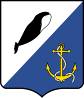 УПРАВЛЕНИЕ СОЦИАЛЬНОЙ ПОЛИТИКИАДМИНИСТРАЦИИ ПРОВИДЕНСКОГО ГОРОДСКОГО ОКРУГАЧУКОТСКОГО АВТОНОМНОГО ОКРУГАП Р И К А ЗВ целях оказания методической помощи при реализации образовательных программ основного общего образования на основе результатов Всероссийских проверочных работ (далее - ВПР), проведенных в сентябре-октябре 2020 года в соответствии с Федеральным законом от 29 декабря 2012 г. № 27Э-ФЗ «Об образовании в Российской Федерации», с Правилами осуществления мониторинга системы образования, утвержденных постановлением Правительства Российской Федерации от 5 августа 2013 г. № 662, приказом Федеральной службы по надзору в сфере образования и науки, Министерства просвещения Российской Федерации и Министерства науки и высшего образования Российской Федерации от 18 декабря 2019 г. № 1684/694/1377 «Об осуществлении Федеральной службой по надзору в сфере образования и науки, Министерством просвещения Российской Федерации и Министерством науки и высшего образования Российской Федерации мониторинга системы образования в части результатов национальных и международных исследований качества образования и иных аналогичных оценочных мероприятий, а также результатов участия обучающихся в указанных исследованиях и мероприятиях», в соответствии с приказом Департамента образования и науки Чукотского АО № 01-21/059 от 02.02.2021 г.,ПРИКАЗЫВАЮ:	1.	Провести мероприятия в рамках проекта адресной методической помощи «500+» на территории Провиденского городского округа в 2021 году (далее – проект «500+») в школах с низкими образовательными результатами (далее – ШНОР).	2.	Утвердить перечень ШНОР, участвующих в проекте «500+» в 2021 году, согласно приложению настоящему приказу.	3.	Рекомендовать:	3.1.	Консультанту отдела образования и молодежной политики Управления социальной политики администрации Провиденского городского округа (Зингер С. Г.) принять исчерпывающие меры в 2021 году на территории Провиденского городского округа:3.2.	обеспечению необходимых условий для проведения мероприятий в рамках проекта «500+»;4.	Директорам образовательных организаций Провиденского городского округа (Балацкий А. Н. Повольских Т. В.) принять меры по:4.1.	ознакомлению всех заинтересованных лиц с нормативными правовыми актами и нормативно-методическими материалами, регламентирующими подготовку и проведение мероприятий в рамках проекта «500+»;4.2.	предоставлении на утверждение в отдел образования и молодёжной политики Управления социальной политики администрации Провиденского городского округа кандидатуру лица, ответственного за подготовку и проведение мероприятий в рамках проекта «500+»;5. Контроль за исполнением настоящего приказа возложить на заместителя начальника, начальника отдела образования и молодежной политики Управления социальной политики администрации Провиденского городского округа (Шевкунова А. В.).Начальник Управления							        В. Н. АльшевскаяПриложениек приказу Управления социальной политики  от 15.03..2021 г. № 45Перечень образовательных организаций Провиденского городского округа с низкими образовательными результатами, участвующих в проекте «500+» в 2021 годуМуниципальное бюджетное общеобразовательное учреждение «Школа-интернат среднего общего образования поселка Провидения»;Муниципальное бюджетное общеобразовательное учреждение «Основная общеобразовательная школа села Новое Чаплино».15 марта 2021 г.№ 45п. Провидения